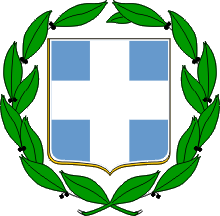 ΕΛΛΗΝΙΚΗ ΔΗΜΟΚΡΑΤΙΑΥΠΟΥΡΓΕΙΟ ΝΑΥΤΙΛΙΑΣ ΚΑΙ ΝΗΣΙΩΤΙΚΗΣ ΠΟΛΙΤΙΚΗΣΑΡΧΗΓΕΙΟ ΛΙΜΕΝΙΚΟΥ ΣΩΜΑΤΟΣ ΕΛΛΗΝΙΚΗΣ ΑΚΤΟΦΥΛΑΚΗΣΚΛΑΔΟΣ ΑΣΦΑΛΕΙΑΣ ΚΑΙ ΑΣΤΥΝΟΜΕΥΣΗΣΔΙΕΥΘΥΝΣΗ  ΔΙΩΞΗΣ ΝΑΡΚΩΤΙΚΩΝ & ΛΑΘΡΕΜΠΟΡΙΟΥΤΜΗΜΑ ΔΙΩΞΗΣ ΝΑΡΚΩΤΙΚΩΝΠΙΝΑΚΑΣ ΚΑΤΑΣΧΕΣΕΩΝ ΝΑΡΚΩΤΙΚΩΝ ΟΥΣΙΩΝ ΜΗΝΟΣ ΜΑΡΤΙΟΥ 2021ΑΡΜΟΔΙΑ ΑΡΧΗΛΙΜΕΝΙΚΟ ΣΩΜΑΥΠΟΘΕΣΕΙΣ26Α) ΚΑΤΗΓΟΡΗΘΕΝΤΑ ΑΤΟΜΑΒ) ΣΥΛΛΗΦΘΕΝΤΑ   ΑΤΟΜΑ2929ΚΑΝΝΑΒΗ - ΚΑΝΝΑΒΙΝΟΕΙΔΗΑ) ΑΚΑΤΕΡΓΑΣΤΗ ΚΑΝΝΑΒΗ     Β) ΑΥΤΟΣΧΕΔΙΑ ΤΣΙΓΑΡΑ ΚΑΝΝΑΒΗΣ     Γ) ΚΑΤΕΡΓΑΣΜΕΝΗ ΚΑΝΝΑΒΗ     Δ) ΧΑΣΙΣΕΛΑΙΟ     Ε) ΔΕΝΔΡΥΛΛΙΑ1463,8 gr3229,8 gr5,0 gr8ΟΠΙΟΥΧΑ - ΟΠΙΟΕΙΔΗ      ΗΡΩΙΝΗ                 3,8 gr.ΔΙΕΡΓΕΤΙΚΑ      ΚΟΚΑΙΝΗ2,0 grΨΥΧΟΤΡΟΠΕΣ ΟΥΣΙΕΣ     ΗΡΕΜΙΣΤΙΚΑ           30 δισκία